Absent:                                       have no concerns. Voted in advance to approve should majority agree.ENDS: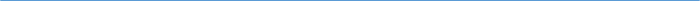 Barton Core Priorities/Strategic Plan Goals Drive Student Success1. Advance student entry, reentry, retention and completion strategies.2. Commit to excellence in teaching and learning.Cultivate Community Engagement3. Expand partnerships across the institution.4. Reinforce public recognition of Barton Community College.5. Foster a climate of inclusivity so students, employees, and communities are welcomed, supported, and valued for their contributions.Emphasize Institutional Effectiveness6. Develop, enhance, and align business processes.7. Manifest an environment that supports the mission of the college.Optimize Employee Experience8. Promote an environment that recognizes and supports employee engagement, innovation, collaboration, and growth.9. Develop, enhance, and align business human resource processes.AGENDA/MINUTESAGENDA/MINUTESTeam NameLearning, Instruction and Curriculum Committee (LICC)Date7/8/2020Time3:30 – 4:30 pmLocationZoomFacilitatorFacilitatorBrian HoweBrian HoweBrian HoweBrian HoweRecorderSarah RiegelSarah RiegelSarah RiegelSarah RiegelSarah RiegelSarah RiegelTeam membersTeam membersTeam membersTeam membersTeam membersTeam membersTeam membersTeam membersTeam membersTeam membersTeam membersPresent  XAbsent   OPresent  XAbsent   OTeam 1Team 1Team 2Team 3Team 3AdditionalAdditionalNon-votingxRandy AllenTeam LeadRandy AllenTeam LeadxTodd MobrayTeam LeadoKaren KratzerTeam LeadKaren KratzerTeam LeadxLori CrowtherLori CrowtherxKathy KottasxKarly LittleKarly LittlexChris VanderlindexJaime AbelJaime AbelxKurt TealKurt TealxLee MilleroBrenda GlendenningBrenda GlendenningoCharlotte CatesoMarlo ChavarriaMarlo ChavarriaxClaudia MatherxLatoya Hill Latoya Hill oMark ShipmanxErika Jenkins-MossErika Jenkins-MossxElaine SimmonsGuestGuestGuestGuestGuestGuestGuestGuestGuestGuestGuestGuestGuestoJane HowardJane HowardxMary FoleyoReGina CasperReGina CasperoMatt ConnellxMary DoyleMary DoyleAction ItemsAction ItemsAction ItemsAction ItemsAction ItemsAction ItemsAction ItemsReporterReporterReporterNew/RevisedNew/RevisedEffective Semestern/an/an/an/an/an/an/aSyllabi Submitted for Formatting ChangesSyllabi Submitted for Formatting ChangesSyllabi Submitted for Formatting ChangesSyllabi Submitted for Formatting ChangesSyllabi Submitted for Formatting ChangesSyllabi Submitted for Formatting ChangesSyllabi Submitted for Formatting ChangesReporterReporterReporterFormat OnlyFormat OnlyEffective Semestern/an/an/an/an/an/an/aSyllabi Submitted to InactivateSyllabi Submitted to InactivateSyllabi Submitted to InactivateSyllabi Submitted to InactivateSyllabi Submitted to InactivateSyllabi Submitted to InactivateSyllabi Submitted to InactivateReporterReporterReporterInactivateInactivateEffective Semestern/an/an/an/an/an/an/aOther ItemsOther ItemsOther ItemsOther ItemsOther ItemsOther ItemsOther ItemsReporterReporterReporterCDL Executive SummaryTurn the CDL courses into a SAPPThis allows us to report completers to KBORKBOR will provide us $600 for each student that completesCDL Executive SummaryTurn the CDL courses into a SAPPThis allows us to report completers to KBORKBOR will provide us $600 for each student that completesCDL Executive SummaryTurn the CDL courses into a SAPPThis allows us to report completers to KBORKBOR will provide us $600 for each student that completesCDL Executive SummaryTurn the CDL courses into a SAPPThis allows us to report completers to KBORKBOR will provide us $600 for each student that completesCDL Executive SummaryTurn the CDL courses into a SAPPThis allows us to report completers to KBORKBOR will provide us $600 for each student that completesCDL Executive SummaryTurn the CDL courses into a SAPPThis allows us to report completers to KBORKBOR will provide us $600 for each student that completesCDL Executive SummaryTurn the CDL courses into a SAPPThis allows us to report completers to KBORKBOR will provide us $600 for each student that completesMary FoleyMary FoleyMary FoleyLICC CharterAll edits are approvedSarah will post to the webLICC CharterAll edits are approvedSarah will post to the webLICC CharterAll edits are approvedSarah will post to the webLICC CharterAll edits are approvedSarah will post to the webLICC CharterAll edits are approvedSarah will post to the webLICC CharterAll edits are approvedSarah will post to the webLICC CharterAll edits are approvedSarah will post to the webBrianBrianBrianLICC Onboarding DraftCourse Submission Worksheet section is newTeam agrees with edits and we are ready to use for new membersOn The Center’s web page there are videos on the new submission process, these will also be posted on the LICC web pageLICC Onboarding DraftCourse Submission Worksheet section is newTeam agrees with edits and we are ready to use for new membersOn The Center’s web page there are videos on the new submission process, these will also be posted on the LICC web pageLICC Onboarding DraftCourse Submission Worksheet section is newTeam agrees with edits and we are ready to use for new membersOn The Center’s web page there are videos on the new submission process, these will also be posted on the LICC web pageLICC Onboarding DraftCourse Submission Worksheet section is newTeam agrees with edits and we are ready to use for new membersOn The Center’s web page there are videos on the new submission process, these will also be posted on the LICC web pageLICC Onboarding DraftCourse Submission Worksheet section is newTeam agrees with edits and we are ready to use for new membersOn The Center’s web page there are videos on the new submission process, these will also be posted on the LICC web pageLICC Onboarding DraftCourse Submission Worksheet section is newTeam agrees with edits and we are ready to use for new membersOn The Center’s web page there are videos on the new submission process, these will also be posted on the LICC web pageLICC Onboarding DraftCourse Submission Worksheet section is newTeam agrees with edits and we are ready to use for new membersOn The Center’s web page there are videos on the new submission process, these will also be posted on the LICC web pageBrianBrianBrianNew MembersSara Hoff and Laura Schlessiger will joinCharlotte and Latoya will come offMary Doyle will replace KarenNew MembersSara Hoff and Laura Schlessiger will joinCharlotte and Latoya will come offMary Doyle will replace KarenNew MembersSara Hoff and Laura Schlessiger will joinCharlotte and Latoya will come offMary Doyle will replace KarenNew MembersSara Hoff and Laura Schlessiger will joinCharlotte and Latoya will come offMary Doyle will replace KarenNew MembersSara Hoff and Laura Schlessiger will joinCharlotte and Latoya will come offMary Doyle will replace KarenNew MembersSara Hoff and Laura Schlessiger will joinCharlotte and Latoya will come offMary Doyle will replace KarenNew MembersSara Hoff and Laura Schlessiger will joinCharlotte and Latoya will come offMary Doyle will replace KarenBrianBrianBrianLICC Meeting Dates 2020-2021LICC Meeting Dates 2020-2021LICC Meeting Dates 2020-2021LICC Meeting Dates 2020-2021LICC Meeting Dates 2020-2021LICC Meeting Dates 2020-2021LICC Meeting Dates 2020-2021BrianBrianBrianESSENTIAL SKILLS                             REGIONAL WORKFORCE NEEDS   WORK PREPAREDNESS                    BARTON SERVICES AND REGIONAL LOCATIONSACADEMIC ADVANCEMENT             STRATEGIC PLAN“BARTON EXPERIENCE”CONTINGENCY PLANNING